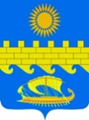 АДМИНИСТРАЦИЯ МУНИЦИПАЛЬНОГО ОБРАЗОВАНИЯГОРОД-КУРОРТ АНАПАПОСТАНОВЛЕНИЕ     от 24.08.2015                                                                                                              № 3830г. А н а п аОб определении уполномоченного органа по реализациимероприятий по противодействию коррупции в администрациимуниципального образования город-курорт Анапа(в редакции постановления администрации муниципального образования город-курорт Анапа от 31.12.2015 № 6044)В целях координации деятельности отраслевых (функциональных) и    территориальных органов администрации муниципального образования         город-курорт Анапа по реализации государственной политики в области противодействия коррупции, эффективной реализации антикоррупционных мероприятий в муниципальном образовании город-курорт Анапа п о с т а н о в л я ю:1. Определить уполномоченным органом по реализации мероприятий по противодействию коррупции в администрации муниципального образования город-курорт Анапа управление кадровой политики и противодействия коррупции администрации муниципального образования город-курорт Анапа (Петунина).2. Признать утратившим силу постановление администрации муниципального образования город-курорт Анапа от 7 мая 2015 года № 2010 «Об определении уполномоченного органа по реализации мероприятий по противодействию коррупции в муниципальном образовании город-курорт Анапа».3. Отделу информатизации и защиты информации администрации муниципального образования город-курорт Анапа (Погодин) обеспечить размещение (опубликование) настоящего постановления на официальном сайте администрации муниципального образования город-курорт Анапа в информационно-телекоммуникационной сети «Интернет».4. Контроль за выполнением настоящего постановления возложить          на заместителя главы муниципального образования город-курорт Анапа            О.В. Костенко.Глава муниципального образованиягород-курорт Анапа                                                                             С.П. Сергеев